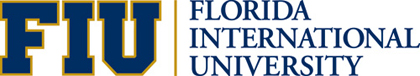                 						INSERT UNIVERSITY LOGOUNDERGRADUATE DUAL DEGREE AGREEMENTBETWEEN [INSERT UNIVERSITY PARTNER NAME], [CITY],  [COUNTRY] ANDTHE COLLEGE OF ENGINEERING AND COMPUTINGATFLORIDA INTERNATIONAL UNIVERSITY, MIAMI, FLORIDA, UNITED STATES OF AMERICAThis Dual Degree Agreement is entered into on this _______(day) of ___________ (month), ______ (year) (the “Effective Date,” which shall be the date this Agreement becomes fully executed), by and between the [INSERT UNIVERSITY PARTNER NAME] (hereinafter referred to as “[INSERT PARTNER UNIV ACRONYM]”), whose business address is [INSERT ADDRESS], [INSERT CITY AND COUNTRY], and THE FLORIDA INTERNATIONAL UNIVERSITY BOARD OF TRUSTEES, by and on behalf of the COLLEGE OF ENGINEERING AND COMPUTING (“CEC”)] at FLORIDA INTERNATIONAL UNIVERSITY (“FIU”), whose business address is Modesto A. Maidique Campus, 11200 S.W. 8th Street, Miami, Florida 33199, United States of America (“USA”).WHEREAS [INSERT PARTNER UNIV ACRONYM] offers a Bachelor of Science degree in XXXX Engineering (“BSXX”);WHEREAS FIU offers a Bachelor of Science in XXXX Engineering (“BSXX”) degree that requires the successful completion of a minimum of 128 credits, including basic general requirements prescribed by FIU;WHEREAS FIU AND [INSERT PARTNER UNIV ACRONYM] wish to collaborate on an undergraduate Dual Degree Program to provide qualified [INSERT PARTNER UNIV ACRONYM] students an opportunity to transfer [INSERT PARTNER UNIV ACRONYM] credits towards a Bachelor’s degree from FIU;WHEREAS, FIU’s BSXX and [INSERT PARTNER UNIV ACRONYM]’s BSXX will be awarded individually upon the satisfactory completion of required credits and all other standard academic requirements.   The awarding of the [INSERT PARTNER UNIV ACRONYM] BSXX, under the Program, is the sole responsibility of [INSERT PARTNER UNIV ACRONYM]; conversely, the awarding of the FIU BSXX, under this Program, is the sole responsibility of FIU.NOW THEREFORE, in consideration of the mutual covenants provided herein and for other good and valuable consideration, the receipt and sufficiency of which are hereby acknowledged by FIU and [INSERT PARTNER UNIV ACRONYM] (hereafter known as the “Parties”), the Parties hereby agree as follows:RECITALS. The above recitals are true and correct and incorporated herein. PURPOSE. The basic purpose of this Agreement is to allow eligible students from [INSERT PARTNER UNIV ACRONYM] to apply to, and upon admission by FIU, enroll in the following program and earn a BSCE degree from FIU. DUAL DEGREE PROGRAM OVERVIEWEligible students shall commence their undergraduate studies at [INSERT PARTNER UNIV ACRONYM] and successfully complete XX credits, including core and required courses.  Upon meeting all FIU admission requirements (including a majority of FIU’s University Core Curriculum (“UCC”) requirements, attached hereto as Appendix A and incorporated herein by reference), and on the basis of agreed upon transfer course equivalencies between the two (2) Parties, attached hereto as Appendix B and incorporated herein by reference, he/she may be admitted to FIU to complete a degree in BSCE. The following table delineates the credit scheme and degrees awarded (the program described below will be referred to as the “Dual Degree Program”):For purposes of this Agreement, one (1) credit hour at [INSERT PARTNER UNIV ACRONYM] is equivalent to one (1) credit hour at FIU. Upon the successful conclusion of his/her studies per the option described above, the student would receive a Bachelor degree in BSCE from CEC at FIU.  In addition, graduates obtaining an FIU Bachelor degree would have the option to apply for a 12-month Optional Practical Training ("OPT") with the United States Citizenship and Immigration Services ("USCIS"), as long as he/she has been enrolled full-time for a minimum of an academic year in F-1 status and meets the minimum eligibility requirements as described in Appendix C, attached hereto and incorporated herein by reference.DUAL DEGREE PROGRAM DETAILSGeneral DescriptionThe Undergraduate Dual Degree in [Insert FIU Degree] is designed with three (3) main objectives. These objectives are the following:  a. The program provides quality education to enable its graduates to demonstrate their technical proficiency, their ability to communicate effectively, their responsible citizenship, their lifelong learning, and their ethical behavior in career and professional practice. b.	Graduates will make progress towards obtaining professional registration, special licensing, or certification.c. 	Graduates will pursue continued lifelong learning to become problem solvers who take into account the global, economic, environmental, and social impact.FIU’s BSXX satisfies criteria outlined by the Accreditation Board for Engineering and Technology (“ABET”).  The program consists of 128 credit hours of coursework.  Students in this Dual Degree Program will receive credit for up to XX pre-approved credits of the [INSERT PARTNER UNIV ACRONYM]’s BSXX program, as shown in Appendix B, attached hereto and incorporated herein by reference.Among the many benefits offered by participation in the Undergraduate Dual Degree program are the following:The program includes a high level of personal service and support.All participants in the Undergraduate Dual Degree program will have access and full rights to the services provided by FIU’s, CEC’s and [INSERT PARTNER UNIV ACRONYM]’s offices of career management services. Foreign students obtaining an FIU Bachelor of Science will have the option to conduct an OPT during one (1) year as long as he/she meets the minimum eligibility requirements described in Appendix C, attached hereto and incorporated herein by reference.Cohort Size Per YearThe CEC will accept up to a maximum of XX nominations of [INSERT PARTNER UNIV ACRONYM] qualified and eligible students per year for participation in the Dual Degree Program.  In addition, the CEC will also consider applicants who have graduated in the two (2) years preceding the Effective Date of this Agreement.   To qualify for the special tuition rate established through this Dual Degree Program for [INSERT PARTNER UNIV ACRONYM] students, FIU requires a minimum cohort size of XX (XX) students from [INSERT PARTNER UNIV ACRONYM] each year. If the minimum cohort size of students is not met per year, then FIU will charge [INSERT PARTNER UNIV ACRONYM] students the regular non-resident, international student tuition (the details are further described in Section VII [A]).Admissions Requirements Eligible students to the Dual Degree Program must, at minimum, meet general FIU admission requirements for admission to FIU as detailed in the FIU Undergraduate Catalog, as it may be amended (available at https://cec.fiu.edu/) (“Undergraduate Catalog”), including but not limited to:  Complete an online undergraduate application for admission, available at admissions.fiu.edu;  Students must meet FIU’s foreign language requirement. All international applicants to FIU whose native language is not English must demonstrate proficiency by means of showing a minimum score in one of the following: (i) a score of 80 on the Internet Based Test (“iBT”), Test of English as a Foreign Language (“TOEFL”), or a score of 550 on the paper-based version of TOEFL; or (ii) a score of 6.5 on the International English Language Testing System (“IELTS”). Additionally, such international students may be required to satisfy additional language proficiency requirements as deemed necessary by FIU; Completion of the majority of the UCC requirements and degree-specific lower-division requirements; andSatisfaction of any other standard requirement of FIU’s Undergraduate Admissions. In addition, applicants must have attained a minimum 2.0 grade point average (“GPA”) in the coursework conducted at [INSERT PARTNER UNIV ACRONYM].  Applicants must be in good standing at [INSERT PARTNER UNIV ACRONYM].  Applicants must have all documents whose original language is not English translated into English by an official translation agency prior to submission of any foreign documents to FIU. In addition to the aforementioned requirements, all transfer students must satisfy FIU’s UCC requirements. Depending on the transfer student’s academic record, the student may need to obtain additional credits at FIU. As specified in Appendix A, UCC requirements at FIU include the following areas: Communication (English Composition); Humanities; Mathematics; Social Sciences; Natural Sciences; and, Arts.  Transfer students must take the English Composition and two (2) additional Intensive Writing courses at FIU. The UCC enables graduates to think critically, analytically, and creatively, and develop a passion to learn and the skills to assess and synthesize new knowledge and clearly express ideas. All transfer students must be able to place in MAC 2311 (Calculus I) or higher in order to declare major in Civil Engineering. Students must have a grade of “C” or higher in all Calculus courses, Differential Equations, Physics I with Calculus, Physics II with Calculus, and Chemistry I. If a student is not Calculus I ready, he/she is placed into an Exploratory Physical Science/Engineering major.  These students would be able to change their major to Civil Engineering once they have completed the prerequisites for Calculus I (and earned a “C” or higher) and have a cumulative GPA of 2.0 or higher.Admission to the Dual Degree Program is not guaranteed. Students must individually apply to FIU and meet all FIU requirements, including those listed in Appendix D.   If accepted, he/she will transfer to FIU where he/she must satisfactorily complete XX or more credit hours of the FIU CEC degree requirements to earn the BSXX degree, including those courses listed in the Appendix D, attached hereto and incorporated herein by reference.Entry into this Dual Degree Program at FIU can take place at the start of any one (1) of three (3) annual university terms (otherwise known as “Semesters”):  the fall term beginning late August, the spring term in early January, or the summer term beginning late June. University-level transcripts require a course-by-course evaluation, including a calculated US equivalent GPA, grades earned in each course, and credits earned, through a member of the National Association of Credential Evaluation Services ("NACES") Organization.  Students must request for official evaluations to be provided in English and forwarded directly to FIU from the evaluation service.  The grade conversion depends on the evaluation of NACES.  Academic Equivalency ReviewCEC (in conjunction with FIU Undergraduate Education Transfer and Transition Services) and [INSERT PARTNER UNIV ACRONYM] must complete a detailed transfer equivalency review (including submission of a syllabus for each course that includes a list of textbooks and sample assignments) prior to the admission of any students from [INSERT PARTNER UNIV ACRONYM], as further described in Appendix B.FIU and CEC reserve the right to modify its course offerings. In the event that FIU modifies any courses or course content, FIU will communicate those modifications in writing to [INSERT PARTNER UNIV ACRONYM]. If possible, [INSERT PARTNER UNIV ACRONYM] will similarly modify its course content to be aligned with FIU course requirements and submit course information for further equivalency review. If [INSERT PARTNER UNIV ACRONYM] cannot modify its content as necessary to maintain UCC or FIU equivalency requirements, the equivalency of any such course(s) will become inactive and [INSERT PARTNER UNIV ACRONYM] students must complete those additional requirements at FIU; all transfer courses must be comparable to FIU requirements.FIU reserves the right to reexamine the courses (and related content) that fulfill any UCC or degree graduation requirement. The actual number of transfer credits will be evaluated by FIU on an individual basis. CEC will review each student’s application and issue its approval on the basis of the equivalency review in writing to the student and/or [INSERT PARTNER UNIV ACRONYM].Courses taken at [INSERT PARTNER UNIV ACRONYM] may be accepted as required courses or as elective courses, as specified in Appendix B.  For courses that will be applied to meet Gordon Rule requirements (English Composition, Mathematics, and two (2) additional Intensive Writing Courses), only those [INSERT PARTNER UNIV ACRONYM] courses completed with a grade of “C” or higher will be eligible for transfer to FIU. For courses that will be applied to meet non-Gordon Rule requirements of the UCC, FIU accepts a "D."  If the student has earned a grade lower than a “C” for Gordon Rule courses and a “D” for non-Gordon Rule courses in the UCC for comparable courses taken at [INSERT PARTNER UNIV ACRONYM], then he/she would must repeat the course at [INSERT PARTNER UNIV ACRONYM] or its equivalent at FIU and earn at least the required minimum grade. Other Program RequirementsUnless otherwise stated in this Agreement, upon admissions, all students must comply with all academic rules and requirements stated in the FIU Undergraduate Catalog, as well as all FIU rules, policies, procedures and regulations. Both Parties acknowledge and agree that FIU undergraduate requirements listed in this Agreement are subject to change, and students participating in this Dual Degree Program are required to follow the FIU Undergraduate Catalog requirements of the year of their admission. The most recent version of the FIU Undergraduate Catalog is assessable at:  http://catalog.fiu.eduAll undergraduate students at FIU must take a minimum of two (2) Global Learning (“GL”) courses and participate in integrated global learning co-curricular activities prior to graduation. Students must take one (1) foundations GL course from the UCC and one (1) discipline-specific GL course.  FIU will count GL foundations courses towards both the UCC and GL exit requirements. Some majors include the discipline-specific GL courses as part of their program requirements. All students must meet with their professional advisors for appropriate course selection. Special Note:  FIU does not accept transfer courses to meet GL requirements. In order for a student to maintain an active status at the FIU and, therefore, in the FIU BSXX program, he/she must be enrolled during two (2) consecutive terms. For purposes of illustration, if the student were to be admitted in the fall term, he/she must therefore be enrolled in the fall and spring terms to avoid being discontinued from the Dual Degree Program. If a student is discontinued, he/she must reapply for readmission to the Dual Degree Program and follow all application and admission policies at the time.To satisfy the United States Citizenship and Immigration Services eligibility requirements for the granting of an F-1 visa, students in this Dual Degree Program shall maintain a full-time international student status by registering for a minimum of 12 credits each semester. [INSERT PARTNER UNIV ACRONYM] students enrolled at FIU under this Agreement must comply with strict restrictions regarding online courses. All students must fulfill FIU prerequisites for junior- and senior-level courses. Only those courses that are taken at FIU will be used in calculating the FIU cumulative GPA. After admission, a student must earn a minimum 2.0 GPA in the courses that are specifically required and/or apply towards his/her major.All students in the Dual Degree Program will have access and full rights to the services provided by the CEC and FIU.   Graduation RequirementsAll students must comply with FIU graduation requirements as specified in the FIU Catalog, including but not limited to the following: Completion of a minimum of 128 credits or as required by the degree;Earned a GPA of at least 2.0 while at FIU; Completion of all UCC requirements; andCompletion of all appropriate coursework and university and college/school requirements.  FACULTY MATTERS[INSERT PARTNER UNIV ACRONYM] represents and warrants that it has reviewed the qualifications of all faculty teaching credits that will be used in the FIU degree and certifies that the [INSERT PARTNER UNIV ACRONYM] faculty are qualified under the guidelines of FIU as contained in Appendix E, attached hereto and incorporated herein by reference.  FIU is accredited by the Southern Association of Colleges and Schools’ Commission on Colleges (“SACSCOC”) and its guidelines represent commonly accepted good practice for the academic qualifications of faculty. Appendix E identifies the faculty qualifications required by FIU.In an effort to develop standard criteria for students transferring into this Dual Degree Program, each institution agrees to share course curriculum and faculty credentials with the other. The Parties agree to notify each other in the event of a change in curriculum that affects the ability of either institution to deliver this Dual Degree Program and fulfill its obligation under this Agreement.  TERM AND TERMINATIONTerm. The term of this Agreement shall be five (5) years commencing on the Effective Date. The Parties shall review the Agreement in two-and-a-half (2.5) years after the Effective Date to assess results and enact improvements, as necessary. The Agreement may be renewed for additional periods of time upon the mutual written consent of the Parties subject to such terms and conditions as the Parties shall determine in writing. Termination. This Agreement may be terminated without cause by either Party upon six (6) months’ advance written notice. Notwithstanding this provision, any students participating in existing program(s) would be allowed to complete their degree program. FEES AND OTHER EXPENSESA student participating in the Dual Degree Program pursuant to this Agreement will be charged a rate of four hundred fifty US Dollars (US $450.00) per credit hour for the courses in the Dual Degree Program. This tuition is based on a minimum enrollment of XX (XX) [INSERT PARTNER UNIV ACRONYM] students per cohort.  If the minimum cohort size for [INSERT PARTNER UNIV ACRONYM] students is not met, FIU shall charge those [INSERT PARTNER UNIV ACRONYM] students the prevailing tuition for non-resident, international students. In addition to the tuition, [INSERT PARTNER UNIV ACRONYM] students shall be responsible for paying any and all applicable FIU fees.  Changes in tuition and fees are approved at the annual summer meetings of The Florida International University Board of Trustees.  FIU will communicate, in writing, any changes in tuition and fees on a yearly basis.  Students enrolling at FIU pursuant to this Agreement will be responsible for all expenses related to his/her course of study at FIU, including housing, transportation, health insurance and other similar personal expenses.  Students are required to pay any and all applicable on-campus fees which may apply, including but not limited to, the annual photo identification fee, athletic fee (per term), health fee (per term), and the transportation access fee (per term), as appropriate. Students must meet the financial criteria established for international students by the University, the Florida Board of Governors, and the US Department of Homeland Security.  Students must also acquire by themselves the appropriate visas in order to be enrolled to study in the United States.GENERAL PROVISIONS Performance. FIU’s performance of this Agreement is subject to the Constitution and laws of the USA and the State of Florida and the regulations of the Florida Board of Governors and The FIU Board of Trustees. The Florida Public Records Law applies to all aspects of this Agreement.Breach; Time to Cure. In the event of a breach of this Agreement, the non-breaching Party shall provide 30 days' advance written notice of its intent to terminate this Agreement. The breaching Party shall be given the opportunity to cure the breach within that time.  If the breach is not cured or reasonable assurance of the ability to cure is not given or is not accepted, then the termination shall be effective at the end of the 30-day period.Compliance with Laws. FIU and [INSERT PARTNER UNIV ACRONYM] shall not discriminate against any person on the basis of race, sex, age, religion, national origin, color, disability/handicap, or marital status in the performance of this Agreement.Subject to applicable laws, all documentation under this Agreement, including, but not limited to, test results, course credits, and any other student records maintained by each university will only be available to authorized personnel of each university and will be handled in accordance with US state and federal confidentiality and privacy laws. Both Parties agree to comply with the US Family Educational Rights and Privacy Act (“FERPA”) and other applicable laws, regulations and guidelines pertaining to personal data protection.  Each Party shall treat all student information as confidential and will not disclose the student information to any third party, except as required or otherwise permitted by law. Non-Exclusivity. The provisions of this Agreement are expressly limited to the relationship between [INSERT PARTNER UNIV ACRONYM] and FIU with respect to the educational undertaking herein described.  Nothing herein shall prevent either [INSERT PARTNER UNIV ACRONYM] or FIU from embarking upon other or additional programs. Notices. Whenever any Party desires to give or serve any notice, demand, request or other communication with respect to this Agreement upon the other Party, each such notice shall be in writing and shall be effective only if the notice is delivered by personal service or by internationally-recognized courier (such as FedEx, DHL, or a similar service), addressed as follows:For [INSERT PARTNER UNIV ACRONYM]:Name: 	Title: 	 Address: 	 Phone: 	E-mail:	 For FIU:  Name: 	John Volakis, Ph.D.Title: 	Dean, College of Engineering and Computing		Professor, Electrical and Computer EngineeringAddress: 	Florida International University10555 W. Flagler Street, EC 2477Miami, FL 33174 USAPhone:	 (+305) 348-2522E-mail: 	jvolakis@fiu.edu Any notice delivered personally shall be deemed to have been given when delivered. Any notice sent by international courier shall be presumed to have been received 10 business days after deposit with the courier, with postage prepaid and properly addressed. If any notice delivered is not received, the receiving Party should promptly inform the other Party. Any Party may change its address by giving notice to each of the other Party of its new address in the manner provided above. Without affecting the foregoing, the Party providing the notice shall promptly inform the other Party electronically of the forthcoming notice.Program Coordinators. Each Party designates the following individuals as the Program coordinators:For [INSERT PARTNER UNIV ACRONYM]:  Name: 	Title: 	Address: 	 Phone: 	E-mail: 	For FIU:Name:	Mercedes Rueda Schott Title: 	Director, Division of External ProgramsAddress: 	10555 West Flagler Street, EC 2473Miami, FL 33174Phone: 	(+305) 348-2801Fax: 	(+305) 348-1934E-mail: 	ruedam@fiu.edu Each Party reserves the right to appoint at any time an alternate or substitute coordinator for the Program and agrees to immediately notify in writing the other Party in such event and provide the updated contact information.Use of Intellectual Property.[INSERT PARTNER UNIV ACRONYM] agrees and understands that in accordance with FIU’s regulations, policies and procedures on intellectual property, [INSERT PARTNER UNIV ACRONYM] has no rights by reason of this Agreement in any publication, invention, discovery, improvement or other intellectual property, whether or not publishable, patentable, or copyrightable, that is, except as expressly provided herein. [INSERT PARTNER UNIV ACRONYM] further acknowledges that any inventions or copyrights developed by the FIU faculty or staff in connection with this Agreement will be owned by FIU.(2) Except as otherwise authorized in writing by FIU, [INSERT PARTNER UNIV ACRONYM] shall do business in its own name and shall not trade upon the name or credit of FIU.  All brochures, advertisements, website materials, or other solicitations for the Program that include reference to FIU, regardless of medium and language, shall be subject to FIU's prior written approval.  All information posted on [INSERT PARTNER UNIV ACRONYM]’s websites and promotional materials must be updated regularly and accurately to reflect the nature and requirements of this Agreement.  [INSERT PARTNER UNIV ACRONYM] shall, upon FIU’s request, immediately retract and/or withdraw any information presented by [INSERT PARTNER UNIV ACRONYM] in its publications and advertisements, including website information that is inaccurate or not supported by facts, regardless of the language used. This Agreement confers no rights upon [INSERT PARTNER UNIV ACRONYM] to use the logos, marks and likeness of FIU in any advertising except as authorized by FIU in writing. (3) Except as otherwise authorized in writing by [INSERT PARTNER UNIV ACRONYM], FIU shall do business in its own name and shall not trade upon the name or credit of [INSERT PARTNER UNIV ACRONYM]. All brochures, advertisements, website materials, or other solicitations for the Program that include reference to [INSERT PARTNER UNIV ACRONYM] shall be subject to [INSERT PARTNER UNIV ACRONYM]’s prior written approval. All information posted on FIU’s websites and promotional materials must be updated regularly and accurately to reflect the nature and requirements of this Agreement. FIU shall, upon [INSERT PARTNER UNIV ACRONYM]’s request, immediately retract and/or withdraw any information presented by FIU in its publications and advertisements, including website information that is inaccurate or not supported by facts, regardless of the language used. This Agreement confers no rights upon FIU to use the logos, marks and likeness of [INSERT PARTNER UNIV ACRONYM] in any advertising other than for the purpose of implementing this Agreement and in a manner consistent with the provisions of this paragraph.(4)	Neither FIU nor [INSERT PARTNER UNIV ACRONYM] may use the SACSCOC logo in connection with this Agreement or otherwise.  The use of this logo is reserved exclusively for SACSCOC. [INSERT PARTNER UNIV ACRONYM] must include in all literature/publications, website and other collateral marketing materials that inform the public about this Program the disclaimer that follows.  [INSERT PARTNER UNIV ACRONYM]'s marketing statements are subject to FIU's prior approval to ensure conformance with the disclaimer.  This provision applies irrespective of the language employed. Disclaimer Statement:  FIU is accredited by SACSCOC to award baccalaureate, master and doctoral degrees. [INSERT PARTNER UNIV ACRONYM] is not accredited by SACSCOC and the accreditation of FIU does not extend to, or include, [INSERT PARTNER UNIV ACRONYM] or its students.  Further, although FIU agrees to accept certain coursework from [INSERT PARTNER UNIV ACRONYM] to be applied toward an award from FIU, that coursework may not be accepted by other colleges or universities in transfer, even if it appears on a transcript from FIU. The decision to accept coursework in transfer from any institution is made by the institution considering the acceptance of credits or coursework.Independent Contractor. Each Party shall be deemed to be and shall be an independent contractor of the other and, as such, neither each Party nor any of its faculty or staff shall be entitled to any benefits applicable to employees of the other Party. Neither Party is authorized or empowered to act as agent for the other for any purpose and shall not on behalf of the other enter into any contract, warranty, or representation as to any matter.  Neither shall be bound by the acts or conduct of the other.	Indemnification. [INSERT PARTNER UNIV ACRONYM] for itself, its officers, partners, employees, agents and assigns, agrees to defend, indemnify and hold harmless the State of Florida, the Florida Board of Governors, The FIU Board of Trustees, FIU, and their respective officers, employees, and agents from and against any awards, orders, judgments or decrees, which may be entered against FIU in any way related to this Agreement (including but not limited to any breach of its obligations, covenants, agreements or representations hereunder).  Applicable Law. This Agreement shall be interpreted according to the laws of the State of Florida, without regard to conflicts of law principles and, regardless of where the obligations undertaken herein are to be performed.  State of Florida Provisions. The State of Florida Legislature is not financially responsible for any aspect of the Program. Nothing in this Agreement shall be construed as an indemnification of [INSERT PARTNER UNIV ACRONYM] by FIU or as a waiver of sovereign immunity beyond that provided under Florida law. Force Majeure.  If, as a result of an act of force majeure, including without limitation,  an act of God, war, internal unrest and upheaval, hurricane or natural disaster, hurricane warning or hurricane watch issued by the US National Weather Service, tropical storm watch or tropical storm warning issued by the US National Weather Service, riot, labor dispute, strike, threat thereof, intervention of a government agency or instrumentality or other occurrence beyond the reasonable control of either organization, either [INSERT PARTNER UNIV ACRONYM] or FIU is hindered in performing its obligations hereunder or is thereby rendered unable to perform its obligation hereunder, then, in such event, that organization shall have the right, upon notifying the other of the occurrence of force majeure as herein defined, to suspend or postpone performance of the activity until the event of the force majeure has passed.  In the event that either [INSERT PARTNER UNIV ACRONYM] or FIU is unable to perform for a period of 90 days at any time after the commencement date of this Agreement, the other Party may, at its option terminate the Agreement.  In the case that conditions improve and warrant the resumption of activities and deployment of educational programs and services, FIU and [INSERT PARTNER UNIV ACRONYM] will have to agree, in writing, upon a schedule to resume activities per this Agreement.Amendments in Writing. The Parties will amend this Agreement, as necessary, to comply with regulations or policies of FIU, the Florida Board of Governors and/or SACSCOC, as they might be revised from time to time; provided, however, this Agreement may not be amended in any respect unless done in writing and signed by representatives of all the Parties to the Agreement.Assignments in Writing. This Agreement shall inure to the benefit of and be binding upon the Parties hereto, their respective heirs, executors, administrators, successors, and assigns; however, no Party may assign any of its rights or responsibilities under this Agreement without the prior written consent of the other Party. Invalid Provisions. If any provision of this Agreement is held to be illegal, invalid or unenforceable, said provision shall be fully severable; the Agreement shall be construed and enforced as if such illegal, invalid or unenforceable provision had never comprised a part of the Agreement; and the remaining provisions of the Agreement shall remain in full force and effect and shall not be affected by the illegal, invalid or unenforceable provision or by its severance from the Agreement. Furthermore, in lieu of such illegal, invalid or unenforceable provision, there shall be added automatically as a part of this Agreement a provision as similar in terms to such illegal, invalid, or unenforceable provision as may be possible which is and shall be legal, valid and enforceable.  Requisite Authority. The individuals signing this Agreement represent and warrant that they have the requisite authority to bind their respective bodies to this Agreement.Counterparts and Facsimile Signature Allowed. This Agreement may be executed in counterparts. The signature page of this Agreement may be delivered by facsimile or other electronic transmission and the signatures thereon shall be deemed effective upon receipt by the intended receiving Party. Entire Agreement; Order of Precedence. This Agreement (including any and all exhibits thereof) shall constitute the entire agreement between the Parties with respect to the subject matter hereof and supersedes all prior agreements, understandings and negotiations, both written and oral, between the Parties with respect to the subject matter of this Agreement.  IN WITNESS WHEREOF, the Parties hereto have caused this Agreement to be executed by their duly authorized representatives on the day and date written below.APPENDIX AFIU UNIVERSITY CORE CURRICULUM (UCC)Special Notes: This new UCC has been approved by FIU’s Faculty Senate. Inclusion of additional Gordon Rule options is, however, still pending, and require further adjustments. FIU reserves the right to unilaterally make any changes on the courses that are currently accepted under the UCC.  FIU will communicate in writing to SUES any changes. FIU UCC Requirements may be changed from time to time, and are available at: http://undergrad.fiu.edu/advising/university-core-curriculum.html.The UCC is required of freshman admitted to FIU beginning Summer B 2015 and transfer students beginning Fall 2015.FIRST YEAR EXPERIENCE (1 course required)Students with fewer than 30 transfer credits only. High-school-earned college credit does not exempt FTIC students from this requirement.
___SLS 1501 	First Year Experience (1 cr) COMMUNICATION (2 three-credit courses required. These are Gordon Rule courses. Must earn “C” or better.) Students will demonstrate the ability to communicate effectively. Students will demonstrate the ability to analyze communication critically. ___ENC 1101 Writing and Rhetoric I (3 cr) 
___ENC 1102 Writing and Rhetoric II (3 cr)*HUMANITIES (2 three-credit courses required, one from Group One and one from Group Two) Humanities – Group One (State Required):One course must be from the following list.___ARH 2000 Exploring Art (3 cr)
___HUM 1020 Introduction to Humanities (3 cr) 
___LIT 1000 	Introduction to Literature (3 cr)
___MUL 1010 Music Literature/Music Appreciation (3 cr) 
___PHI 2010 	Introduction to Philosophy (3 cr) - GRW
___THE 2000	Theatre Appreciation (3 cr)Humanities – Group Two (FIU Required):One course must be from the following list.___AFH 2000 	African Civilizations (3 cr) -GRW/GL
___AMH 2041 	Origins of American Civilization (3 cr) - GRW/GL
___AMH 2042 	Modern American Civilization (3 cr) - GRW/GL
___ARC 2701 	History of Architecture 1 (3 cr) – GRW___ENG 2012  Approaches to Literature (3 cr)* - GRW
___EUH 2011 	Western Civ.: Early European Civilization (3 cr) - GRW/GL ___EUH 2021 	Western Civ.: Medieval to Modern Europe (3 cr) - GRW/GL
___EUH 2030 	Western Civ.: Europe in the Modern Era (3 cr) - GRW/GL
___HUM 3214 	Ancient Classical Culture & Civilization (3 cr) - GRW
___HUM 3306 	History of Ideas (3 cr) - GRW
___IDS 3309 	How We Know What We Know (3 cr) - GL - GRW/GL
___LAH 2020 	Latin American Civilization (3 cr) - GRW/GL
___PHH 2063 	Classics in Phil.: Intro. to the History of Phil. (3 cr) - GRW
___PHI 2600 	Introduction to Ethics (3 cr) - GRW
___POT 3013 	Ancient & Medieval Political Theory (3 cr) - GRW
___REL 2011 	Introduction to Religion (3 cr) - GRW/GL
___SPC 3230 	Rhetorical Communication: A Theory Civil Discourse (3cr) - GRW
___SPC 3271 	Rhetoric & Public Address (3 cr) - GRW
___WOH 2001 World Civilization (3 cr) - GRW/GLMATHEMATICS (2 three-credit courses required, one from Group One and one from Group Two. These are Gordon Rule courses. Must earn “C” or better.) These are Gordon Rule courses. Must earn “C” or better. Students who successfully complete a mathematics course in Group Two for which a course in Group One is an immediate prerequisite shall be considered to have completed Group One and will take two mathematics courses from Group Two. However, ONE OF THE MATHEMATICS COURSES MUST HAVE A MAC, MGF OR MTG PREFIX.Mathematics – Group One (State Required):One course must be from the following list.___MAC 1105 College Algebra (3 cr)*
___MAC 2311 Calculus l (4 cr)*
___MGF 1106 Finite Math (3 cr)___MGF 1107 Math of Social Choice & Decision Making (3 cr) ___STA 2023 	Statistics for Business & Economics (3 cr) Mathematics – Group Two (FIU Required):One course must be from the following list. ___CGS 2518 	Data Analysis (3 cr)
___COP 2210 	Programming I (4 cr) 
___COP 2250 	Programming in Java (3 cr)___MAC1140 Pre-Calculus Algebra (3 cr)* Credit cannot be received for both MAC 1140 and Pre-calculus Algebra & Trigonometry/MAC 1147
___ MAC 1114 Trigonometry (3 cr) Credit cannot be received for both MAC 1114 and  Pre-     calculus Algebra & Trigonometry/MAC 1147*
___MAC 1147 Pre-Calculus Algebra & Trigonometry (4 cr)*
___MAC 2233 Calculus for Business (3 cr)*
___MAC 2312 Calculus II (4 cr)*
___MAC 2313 Multivariable Calculus (4 cr)*
___MTG 1204 Geometry for Education (3 cr)
___PHI 2100 	Introduction to Logic (3 cr)
___STA 2122 	Statistics for Behavioral & Social Sciences (3 cr)
___STA 3111 	Statistics I (3 cr)
___STA 3145 	Statistics for the Health Professions (3 cr)
SOCIAL SCIENCE (2 three-credit courses required, one from Group One and one from Group Two.) Social Science – Group One (State Required):One course must be from the following list.___AMH 2020 American History Since 1877 (3 cr) – GRW/GL
___ANT 2000 Introduction to Anthropology (3 cr) - GL
___ECO 2013 Principles of Macroeconomics (3 cr)
___POS 2041 	American Government (3 cr) 
___PSY 2012 	Introduction to Psychology (3 cr)
___SYG 2000 Introduction to Sociology (3 cr) - GLSocial Science – Group Two (FIU Required): One course must be from the following list.
___AFA 2004 Black Popular Cultures: Global Dimensions (3 cr) – GRW/GL
___AMH 3560 The History of Women in the U.S. (3 cr) GRW
___ANT 3212 World Ethnographies (3 cr)* - GL
___ANT 3241 Myth, Ritual and Mysticism (3 cr) - GL___ANT 3451 Anthropology of Race & Ethnicity (3 cr)
___ASN 3410 Intro to East Asia (3 cr) – GRW/GL___COM 3461 Intercultural/Interracial Communication (3 cr) - GL___CPO 2002 	Introduction to Comparative Politics (3 cr)
___CPO 3103 	Politics of Western Europe (3 cr) - GRW
___CPO 3304 	Politics of Latin America (3 cr)
___DEP 2000 	Human Growth & Development (3 cr)
___ECO 2023	Principles of Microeconomics (3 cr)
___ECS 3003 	Comparative Economic Systems (3 cr)*
___ECS 3021 	Women, Culture, and Economic Develop. (3 cr)* - GL 
___EDF 3521 	Education in History (3 cr)
___EGN 1033 Technology, Human and Society (3 cr) - GL
___EVR 1017 The Global Environment & Society (3 cr) - GL
___GEA 2000 World Regional Geography (3 cr) - GL 
___GEO 2000 Introduction to Geography (3 cr)
___IDS 3163 	Global Supply Chains & Logistics (3cr) – GL
___IDS 3183 	Health Without Borders (3cr) - GL
___IDS 3189 	Int’l Nutrition, Public Health and Eco. Devel. (3 cr)* - GL
___IDS 3301 	The Culture of Capitalism and Global Justice (3 cr) – GL
___IDS 3315 	Gaining Global Perspectives (3 cr) - GL
___IDS 3333 	Diversity of Meaning: Language, Culture, and Gender (3cr) -GL
___INP 2002 	Intro. Industrial/Organizational Psychology (3 cr) 
___INR 2001	Introduction to International Relations (3 cr) 
___INR 3081	Contemporary International Problems (3 cr) – GRW/GL
___LBS 3001	Labor and Globalization (3 cr) - GL
___POT 3302	Political Ideologies (3 cr)
___REL 3308	Studies in World Religions (3 cr) – GRW/GL
___SOP 3004	Introductory Social Psychology (3 cr)
___SOP 3015	Social and Personality Development (3 cr)
___SPC 3210	Communication Theory (3 cr) - GRW___SYD 3804	Sociology of Gender (3 cr)
___SYG 2010	Social Problems (3 cr) - GL
___SYG 3002	Basic Ideas of Sociology (3 cr)
___SYP 3000 	The Individual in Society (3 cr) 
___WST 3015	Intro to Global Gender & Women’s Studies (3 cr) – GRW/GL
___WST 3641	LGBT and Beyond: Sexualities in Global Persp (3 cr) – GLNATURAL SCIENCE (2 three-credit courses required, one from Group One and one from Group Two. Lectures and Lab must be taken together.) Natural Science – Group One (State Required):One course and lab must be from the following list.___AST 1002 & AST 1002L	Descriptive Astronomy (3, 1 cr)
___BSC 1010 & BSC 1010L	General Biology I (3, 1 cr)___CHM 1020 & CHM 1020L Chemistry for Liberal Studies (3, 1 cr) 
___CHM 1045 & CHM 1045L General Chemistry I (3, 1 cr)*___ESC 1000 & ESC 1000L Intro. To Earth Science (3, 1 cr) 
___EVR 1001 & EVR 1001 L	Intro. To Environ. Sciences (3, 1 cr) - GL
___PHY 1020 & PHY 1020 L Understanding the Physical World (3, 1 cr)
___PHY 2048 & PHY 2048 L	Physics with Calculus l (4, 1 cr)*
___PHY 2053 & PHY 2048 L	Physics without Calculus l (4, 1 cr)*
___BSC 1085 & BSC 1085 L	Anatomy and Physiology I (3, 1 cr)
Natural Science – Group Two (FIU Required):One course and lab must be from the following list.
___AST 2003 & AST 2003L 	Solar System Astronomy (3,1 cr)
___BOT 1010 & BOT 1010L 	Introductory Botany (3,1 cr)
___BSC 2011 & BSC 2011L 	General Biology II (3,1 cr)
___BSC 2023 & BSC 2023L 	Human Biology (3,1 cr)
___CHM 1033 & CHM 1033L Survey of Chemistry (4,1 cr)*
___CHS 3501 & CHS 3501L 	Survey of Forensic Science (3,1cr)
___EVR 3013 & EVR 3013L 	Ecology of South Florida (3,1 cr)
___GEO 3510 & GEO 3510L 	Earth Resources (3,1 cr) – GL
___GLY 1110 & GLY 1110L  History of Life (3,1 cr)
___GLY 3039 & GLY 3039L 	Environmental Geology (3,1 cr)
___HUN 2000 & HUN 2000L Foundation of Nutritional Sci. (3,1 cr)
___IDS 3211 & IDS 3211L Global Climate Change (3,1 cr) – GL 
___IDS 3212 & IDS 3212L The Global Scientific Revolution and Its 	Impact on Quality of Life (3,1 cr) – GL
___IDS 3214 & IDS 3214L Coastal Environment from the Bay 	to the World (3,1 cr) - GL___MET 2010 & MET 2010L Meteor. Atmos. Physics (3,1 cr)
___MCB 2000 & MCB 2000L Intro. Microbiology (3,1 cr) – GL
___OCB 2003 & OCB 2003L 	Introductory Marine Biology (3,1cr) - GL
___OCE 3014 & OCE 3014L 	Oceanography (3,1 cr) - GL
___PCB 2061 & PCB 2061L 	Introductory Genetics and Lab (3,1 cr)___PCB 2099 & PCB 2099L	Found. Of Human Physiol. (3,1 cr)
___PHY 2049 & PHY 2049L 	Physics with Calculus II (4,1 cr)*
___PHY 2054 & PHY 2049L 	Physics without Calculus II (4,1 cr)*
ARTS (1 three-credit course required) Required course must be from the following list.
___ARH 2050 	Art History Survey I (3 cr)___ARH 2051 	Art History Survey II (3 cr)___COM 3404 	Nonverbal Communication (3 cr) - GRW___COM 3417 	Communication in Film (3 cr) – GRW/GL ___CRW 3010 Creative Writing: Forms and Practices (3 cr)*___DAA 1100 	Modern Dance Techniques I (3 cr)___DAA 1200 	Ballet Techniques I (3 cr) ___ENL 3504 	British Literature to 1660 (3 cr)*___ENL 3506 	British Literature Since 1660 (3 cr)*___IDS 3336  	Artistic Expression in a Global Society (3 cr) – GL___MUH 2018 	Evolution of Jazz (3 cr)___SPC 2608 	Public Speaking (3 cr) ___TPP 2100 	Introduction to Acting (3 cr)*These courses have pre-requisites; please check the catalog or with an advisor.IMPORTANT NOTES 
Only these courses meet the University Core Curriculum (UCC) requirements, and all must be taken for a letter grade. Pre-professional (i.e. pre-law, pre-med, etc.) requirements are available at the Exploratory Advising Center website listed below. Students are ultimately responsible for meeting with advisors to discuss academic and career goals, course planning, academic policies and procedures, and opportunities for engagement at the University. Students are encouraged to meet with advisors should they have any questions about the UCC requirements or any of the notes included below.
GORDON RULE REQUIREMENT
Courses in the following areas are considered Gordon Rule: Communication, Mathematics, and courses designated as GRW. A grade of "C" or better is required in these courses.

GORDON RULE with WRITING (GRW) REQUIREMENTStudents are required to demonstrate college-level writing skills through six semester hours of Gordon Rule Writing-designated courses (GRW). To fulfill this requirement, students can select any two GRW-designated courses in the University Core Curriculum. These courses can be from the same or different categories.COMMUNICATION
Placement into ENC 1101 will be based on unweighted high school grade point average (GPA). Meet with your academic advisor to determine if you will be required to take ENC 1930 Essay Writing prior to enrollment in ENC 1101.Transfer StudentsStudents with more than 30 transfer credits may be able to substitute the following for ENC 1101 ENC 1102.

ENC 2304 College Writing for Transfer Students (3 cr) 	(and then one of the following)ENC 3213 Professional and Technical Writing (3 cr)ENC 3249 Professional and Tech. Writing for Computing (3 cr)ENC 3311 Advanced Writing and Research (3 cr)ENC 3314 Writing Across the Curriculum (3 cr)
GLOBAL LEARNING (GL) REQUIREMENTFreshmen must complete one Global Learning (GL) Foundation course and one Discipline-Specific course. Transfers who meet UCC requirements prior to entering FIU must complete two Discipline-Specific courses. Transfers who do not meet UCC requirements prior to entering FIU must take one GL Foundation course and one Discipline-Specific course. For an updated list of courses and their effective semester, visit http://goglobal.fiu.edu.SUMMER ENROLLMENT REQUIREMENTStudents who transfer to FIU with fewer than 60 credits must earn at least 9 credits during one or more summer semesters to be eligible for graduation.EXEMPTIONS
a) Transfer Students:Transfer students with an AA from a FL public college automatically meet the UCC. All others may be required to complete UCC courses. b) Natural Sciences:Transfer students who completed one or both science courses without labs at another institution prior to admission to FIU will be deemed to have satisfied the Natural Science requirement.

c) Honors College:Students in the Honors College who have satisfied designated Honors Courses will be deemed to have met sections of the UCC & GL requirements. Visit http://honors.fiu.edu for course equivalencies.
WHO IS MY ASSIGNED ADVISOR?
 Login to https://my.fiu.edu and look for the My_eAdvisor Student Dashboard icon. Use My_e-Advisor to find and message your assigned advisor as well as make appointments and view advisor notes.
MYMAJOR
MyMajor (http://mymajor.fiu.edu/) provides in-depth information on all FIU Undergraduate majors, admissions criteria, career opportunities, and department contact information. MyMajor includes Major Maps, or programs of study, that show students what they need to take to graduate in a timely manner.PANTHER DEGREE AUDIT
A PDA is an unofficial copy of a student's academic progress that may be obtained from https://my.fiu.edu. ACADEMIC WARNING AND PROBATION
The “warning” and “probation” status has serious implications on academic progress, financial aid, and scholarships. Students must meet with an advisor immediately if placed on Academic Warning or Probation. 
EXCESS CREDIT HOUR SURCHARGEA surcharge is assessed for each credit attempted in excess of 110% of the minimum required by your degree. This typically means students can attempt up to 12 additional credits before incurring double tuition. Visit http://onestop.fiu.edu for additional informationAPPENDIX BCURRENTLY APPROVED UCC EQUIVALENCY COURSE TRANSFERS
ADDITIONAL NOTESGordon Rule Writing (GRW) requirement: Students must complete 4 GRW courses at FIU. Courses that fulfill UCC Communications will count toward this requirement. Global Learning requirement: Students cannot transfer this requirement and must complete it at FIU. APPENDIX C
OPTIONAL PRACTICAL TRAINING (OPT)Eligibility for Employment: A fundamental eligibility requirement for all types of employment (on- or off- campus) is for a student to continuously maintain lawful F-1 status.  Maintaining lawful F-1 status includes, at a minimum, the following: 1.	Student must have a valid passport at all times; 2.	Student must hold a valid FIU I-20 properly processed either through FIU’s International Student and Scholar Services (“ISSS”) or by travel and re-entry; 3.	Student must be registered full-time each academic semester.  Under immigration regulations, “full-time enrollment” is defined as enrollment for at least 12 undergraduate-level credits for undergraduate students. 4.	Student must also be in good academic standing and “make normal progress towards completion of degree,” which means maintaining the minimum GPA of at least 2.0 for undergraduate students. Practical training is employment that is directly related to a student’s major or field of study.  Students must have been on valid F-1 status for at least two consecutive semesters prior to application for practical training, although application is allowed 90 days prior to the conclusion of their studies.OPT is limited to an aggregate total of 12 months.  Authorization is granted by a Service Center of the US Immigration and Citizenship Service (“USCIS”).  An FIU ISSS advisor will recommend OPT for an FIU international student in F-1 status who has met all eligibility requirements.  An application fee is charged by USCIS.A student may choose to apply for OPT either before graduation (pre-completion of degree) or after graduation (post-completion of degree).  Any period used before graduation is deducted from the 12 months available. Students are required to attend a Practical Training/Employment Workshop in order to be eligible to apply for OPT.  More detailed information (application procedure, documents needed, etc.) is provided at the workshop.  Students must CHECK WITH ISSS FOR WORKSHOP SCHEDULE and APPLICATION DEADLINES.  These workshops are also offered online.Students must have attended an ISSS Employment/Practical Training Workshop before they can apply for OPT through ISSS on an appointment basis.  They must bring all applications forms and other required documents at the time of appointment with an ISSS advisor. IMPORTANT:  Students must obtain proper authorization before engaging in any on- or off-campus employment (whether it is paid or non-paid).  If a student falls out-of-status at any time during his/her employment (i.e., drops a class and falls below the full-time requirement or his/her passport expires), then the student must stop working immediately.  The requirements for maintaining the F-1 visa status and being eligible for the OPT are subject to change based on US immigration law. APPENDIX DBACHELOR OF SCIENCE IN CIVIL ENGINEERING  ENTRANCE REQUIREMENTS(Example)The following pre-core class requirements must be met prior to being admitted to the program. Transfer courses are subject to review and approval by the appropriate department.CHM 1045	General ChemistryCHM 1045L	General Chemistry LabCHM 1046	General Chemistry IICHM 1046L	General Chemistry II LabMAC 2311	Calculus IMAC 2312	Calculus IIMAC 2313	Multivariable CalculusMAP 2302	Differential EquationsPHY 2048	Physics With Calculus IPHY 2048L	General Physics Lab IPHY 2049	Physics With Calculus IIGLY 1010	Physical GeologyGLY 1010L	Physical Geology LabEGN 1110C	Engineering DrawingCGN 2420	Computer ToolsSUR 2101C	SurveyingEGN 3311	StaticsEGN 3321	DynamicsIt is highly recommended that students also meet the following class requirements prior to being admitted to the program. Applicants that do not have these courses completed will be reviewed on a case-by-case basis. Transfer courses are subject to review and approval by the appropriate department.Humanities Group 2 requirementSocial Science Group 1 requirementSocial Science Group 2 requirementArts requirementCGN 2161	Career Orientation in Civil EngineeringCWR 3201	Fluid MechanicsCWR 3201L	Fluid Mechanics LaboratoryEIN 3235	Evaluation of Engineering DataEGM 3520	Mechanics of MaterialsEGM 3520L	Materials Testing LaboratoryCES 3100	Structural AnalysisCWR 3540	Water Resources EngineeringEGN 3613	Engineering EconomyBACHELOR OF SCIENCE IN CIVIL ENGINEERINGDEGREE REQUIREMENTS(Example)The Bachelor of Science in Civil Engineering degree is 128 credit hours. In this Dual Degree Program, students, depending on the credits that will be transferred to FIU, normally are enrolled during the first three (3) years at the home institution, in this case [INSERT PARTNER UNIV ACRONYM], and, at minimum, the last one (1) year at FIU. Students from [INSERT PARTNER UNIV ACRONYM] may have taken courses that may/may not apply to the College of Engineering and Computing’s (“ECE”) curriculum at FIU. Students could effectively transfer up to 85 credit hours to FIU.  The remaining 43 or more credits needed to complete the program would be earned at FIU.  Below are those courses.(1)   Credit will be granted toward degree completion requirements for up to 85 pre-approved credits of the courses below in the case that course equivalency can be demonstrated by means of Appendix B. SLS 1501 	First Year Experience	1 creditEVR 1017	The Global Environment & Society		3 creditsSYG 2000	Introduction to Sociology		3 creditsUCC Humanities Group 2 requirement		3 creditsUCC Arts requirement		3 creditsMAC 2311	Calculus I		4 creditsMAC 2312	Calculus II		4 creditsMAC 2313	Multivariable Calculus		4 creditsMAP 2302	Differential Equations		3 creditsPHY 2048	Physics with Calculus I		4 creditsPHY 2048L	General Physics Lab I		1 creditPHY 2049	Physics with Calculus II		4 creditsCHM 1045	General Chemistry I		3 creditsCHM 1045L	General Chemistry I Lab		1 creditCHM 1046	General Chemistry II		3 creditsCHM 1046L	General Chemistry II Lab		1 creditGLY 1010	Physical Geology		3 creditsGLY 1010L	Physical Geology Lab		1 creditEGN 1110C	Engineering Drawing		0 credits**CGN 2161	Career Orientation in Civil Engineering		1 creditCGN 2420	Computer Tools		3 creditsSUR 2101C	Surveying		3 creditsEGN 3311	Statics		3 creditsEGN 3321	Dynamics		3 creditsEGM 3520	Mechanics of Materials		3 creditsEGM 3520L	Materials Testing Laboratory		1 creditCWR 3201	Fluid Mechanics		3 creditsCWR 3201L	Fluid Mechanics Laboratory		1 creditCWR 3540	Water Resources Engineering		3 creditsCES 3100	Structural Analysis		3 creditsEGN 3613	Engineering Economy		3 creditsEIN 3235	Evaluation of Engineering Data		3 creditsUp to one (1) of the following courses:ENV 3001	Introduction to Environmental Engineering		3 creditsCEG 4011	Geotechnical Engineering I		3 creditsTTE 4201	Transportation & Traffic Engineering		3 creditsIf the student did not take or pass any course from the above list with a ‘C’ or better, then such course(s) must be taken at FIU.(2)   The following are the required courses which must be completed at FIU. A minimum grade of ‘C’ is required in each of these courses for graduation, except for CGN 4980 that requires a grade of ‘P’:ENC 1101	Writing and Rhetoric I	  3 creditsENC 1102	Writing and Rhetoric II	  3 creditsENC 3213	Professional & Technical Writing (GRW #1)	  3 creditsPHI 2010	Introduction to Philosophy (GRW #2)	  3 creditsEGS 2030	Ethics/Legal Aspects	1 creditENV 3001L	Environmental Laboratory 1	1 creditCEG 4011L	Geotechnical Testing Laboratory	1 creditCES 4702	Reinforced Concrete Design	3 creditsCCE 4031	Project Planning in Civil Engineering	3 creditsCGN 4980	Civil Engineering Seminar	1 creditCGN 4802	CE Senior Design Project	3 credits4 CE Technical Electives*	12 credits A minimum of two (2) of the following courses must be taken at FIU:ENV 3001	Introduction to Environmental Engineering (GL #1)	3 credits CEG 4011	Geotechnical Engineering I		3 creditsTTE 4201	Transportation & Traffic Engineering		3 credits*CE Technical Electives require advisor’s approval. One CE Technical Elective must be from the following courses if ENV 3001 is taken at FIU. Both CE Technical Electives listed below must be taken at FIU if ENV 3001 is transferred from [INSERT PARTNER UNIV ACRONYM] in order to satisfy the Global Learning requirement:EGN 4070	Eng. for Global Sustainability & Env. Protect. (GL #2)	3 creditsCES 4580 	Hurricane Eng. & Global Sustainability (GL #2)	 	3 credits**This course is required unless previously taken and does not count towards the 128 credits required for graduation.APPENDIX EQUALIFIED FACULTY REQUIREMENTSThe institution employs competent faculty members qualified to accomplish the mission and goals of the institution. When determining acceptable qualifications of its faculty, the institution gives primary consideration to the highest earned degree in the discipline. The institution also considers competence, effectiveness, and capacity, including, as appropriate, undergraduate and graduate degrees, related work experience in the field, professional licensure and certifications, honors and awards, continuous documented excellence in teaching, or other demonstrated competencies and achievements that contribute to effective teaching and student learning outcomes. FIU uses the following as credential guidelines when it defines faculty qualifications using faculty credentials:Faculty teaching general education courses at the undergraduate level: doctorate or master’s degree in the teaching discipline or master’s degree with a concentration in the teaching discipline (a minimum of 18 graduate semester hours in the teaching discipline).Faculty teaching baccalaureate courses: doctorate or master’s degree in the teaching discipline or master’s degree with a concentration in the teaching discipline (a minimum of 18 graduate semester hours in the teaching discipline).Faculty teaching graduate and post-baccalaureate course work: earned doctorate/terminal degree in the teaching discipline or a related discipline.Graduate teaching assistants: master’s in the teaching discipline or 18 graduate semester hours in the teaching discipline, direct supervision by a faculty member experienced in the teaching discipline, regular in-service training, and planned and periodic evaluations.As a Carnegie Doctoral University with Highest Research Activity (R1), FIU additionally credentials its faculty based on national/international juried research productivity within the discipline. The institution documents a faculty member’s research contributions to the discipline as evidence of the faculty qualifications.In extremely limited circumstances a faculty member may be credentialed based on a combination of educational experience, productivity in the discipline and work experience. In these situations the practical experience in the discipline must be at an executive level with a broad scope of national/international reach.Dual Degree Programfor Students from [INSERT PARTNER UNIV ACRONYM]Minimum Credits taken at[INSERT PARTNER UNIV ACRONYM]Minimum Credits taken at FIUDegrees Conferred by [INSERT PARTNER UNIV ACRONYM] and FIU[INSERT PARTNER UNIV ACRONYM]’s BSXX Degree and FIU’s BSXX Degree XXXX[INSERT PARTNER UNIV ACRONYM]: Bachelor of Science in XXXX Engineering FIU: Bachelor of Science in XXXX EngineeringFor Universidad Iberoamericana:By: _____________________________[Insert Signatory Name][Insert Signatory Title]Date: ____________________________For The Florida International University Board of Trustees:By: _____________________________Elizabeth M. Bejar, Ph.D. Vice President for Academic AffairsDate: ____________________________By: _____________________________John Volakis, Ph.D.Dean, College of Engineering andComputingProfessor, Electrical and ComputerEngineeringDate: ____________________________Approved as to the Form and Legal Sufficiency:________________________________
Isis Carbajal de GarciaDeputy General CounselDate: ____________________________Transfer CourseFIU EquivalentUCC Requirement Met